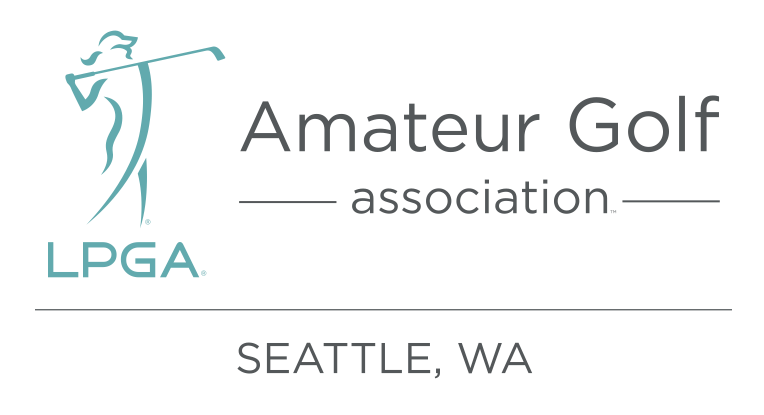 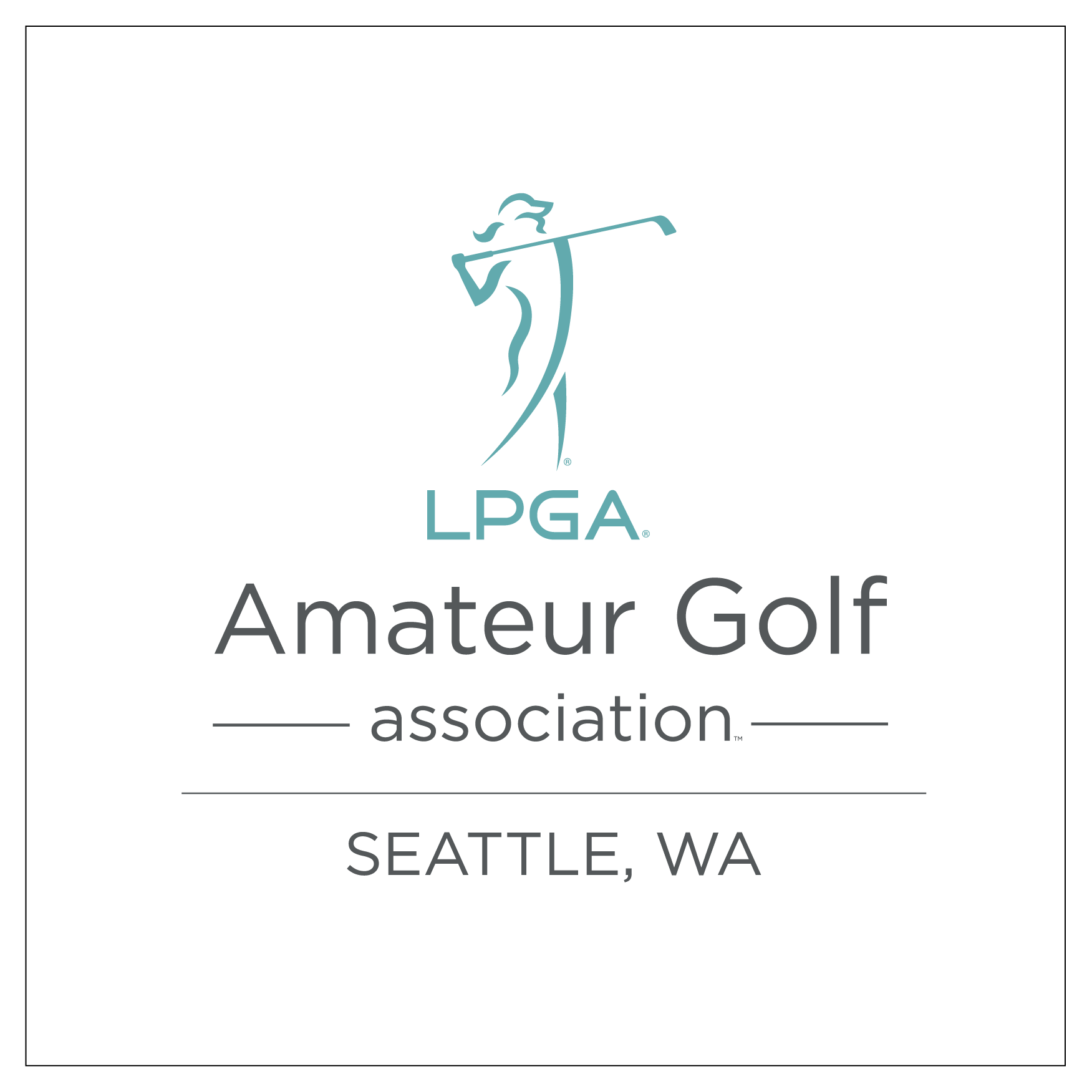 Chapter Elections:  Nomination FormPlease nominate yourself or someone else for each of the following positions.Instructions: Briefly tell us why you feel these candidates should be considered for this position.  Please include what you know of their LPGA AGA (formerly EWGA) and other leadership experience, LPGA AGA participation, passion / interest / support of LPGA AGA and the game of golf, views on the Chapter, what you have witnessed, and anything else you would like to share with us.I would like to nominate the following candidate for Chapter President for a 1-year Term:(Candidates for Chapter President must have served at least one year as current or previous voting Chapter Board member)I would like to nominate the following candidate for Member Services Director for a  2-year Term:I would like to nominate the following candidate for Events & Activities Director for a 2-year Term:I would like to nominate the following candidate for Finance & Records Director for a 2-year Term:Your Name:Phone:Email:Deadline: Return no later than September 16th to: Tung Ho email: htt68design@gmail.comThank you for your nomination!  Your participation is vital to the future of our Chapter!